БОЙОРОҠ	ПРИКАЗ№ 29309 октябрь 2015й.	 09 октября 2015г. Об утверждении перечня учебныхпособий ГУП РБ БИ «Китап»на 2016-2017 уч. год.На основании письма Министерства образования Республики Башкортостан от 06.10.2015 за № 13-05/694 и протокола педагогического совета № 2 от 09.10 2015,ПРИКАЗЫВАЮ:1.Утвердить перечень учебных пособий на 2016-2017 учебный год, выбранных на 4-х летний срок согласно Приложению №1. 2. Утвердить заказ учебных пособий ГУП РБ БИ «Китап» им. З. Биишевой на 2016-2017 учебный год согласно Приложению № 23.Ответственность за выбор учебных пособий оставляю за собой.Директор МБОУ СОШ № 71	О.С.АлексееваБАШҠОРТОСТАН РЕСПУБЛИКАҺЫӨФӨ ҠАЛАҺЫ ҠАЛА ОКРУГЫХАКИМИӘТЕНЕҢМӘҒАРИФ ИДАРАЛЫҒЫӨФӨ ҠАЛАҺЫ ҠАЛА ОКРУГЫОРДЖОНИКИДЗЕ  РАЙОНЫНЫҢ71-се УРТА ДӨЙӨМ БЕЛЕМ БИРЕҮ МӘКТӘБЕМУНИЦИПАЛЬ БЮДЖЕТДӨЙӨМ БЕЛЕМ БИРЕY УЧРЕЖДЕНИЕҺЫ450065, Өфө ҡалаһы, Дмитрий Донской урамы, 87Тел.: (347) 263-53-37, факс 263-53-37, е-mail:sch71@rambler.ru                               ОКПО 50772765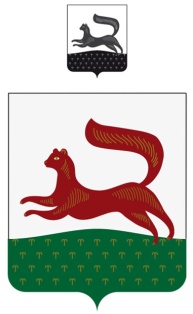 ОГРН 1030204435480РЕСПУБЛИКА БАШКОРТОСТАНУПРАВЛЕНИЕ ОБРАЗОВАНИЯ  АДМИНИСТРАЦИИГОРОДСКОГО ОКРУГА ГОРОД УФАМУНИЦИПАЛЬНОЕ БЮДЖЕТНОЕОБЩЕОБРАЗОВАТЕЛЬНОЕ УЧРЕЖДЕНИЕСРЕДНЯЯ ОБЩЕОБРАЗОВАТЕЛЬНАЯ ШКОЛА №71ОРДЖОНИКИДЗЕВСКОГО РАЙОНАГОРОДСКОГО ОКРУГА ГОРОД УФА                   .Уфа, ул. Дмитрия Донского,87Тел.: (347) 263-53-37, факс 263-53-37, е-mail:sch71@rambler.ru ИНН / КПП 0277041021 /027701001